  Przedszkole NiepubliczneZAPRASZA DO UDZIAŁU W KONKURSIE:„SMYKOWA CHOINKA”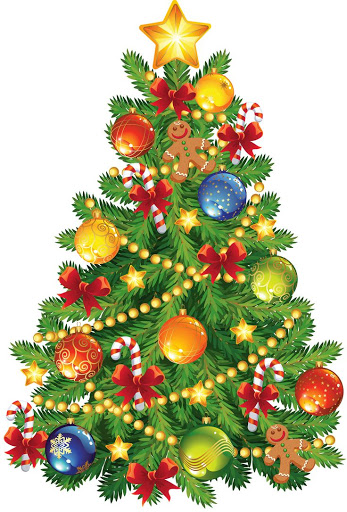 REGULAMIN KONKURSU PLASTYCZNEGO „SMYKOWA CHOINKA” Temat konkursu pt.: „Choinkowa ozdoba.”Uczestnicy konkursu:Konkurs adresowany jest do dzieci w wieku przedszkolnym. Dzieci powinny wykonywać pracę samodzielnie pod nadzorem rodzica.     2. Cele, tematyka, warunki konkursu:Podtrzymywanie i kultywowanie tradycji własnoręcznego wykonywania ozdób choinkowych,Rozwijanie wyobraźni oraz pobudzenie aktywności twórczej dzieci,Edukacja dzieci na temat zwyczajów związanych z Adwentem,Stworzenie możliwości prezentacji własnych dokonań twórczych.„Choinkowa ozdoba”Ozdoby mogą być wykonane dowolną metodą. Konkurs polega na stworzeniu ozdoby choinkowej z różnego rodzaju materiałów. Jury będzie oceniało: oryginalność w podjęciu tematu, staranność wykonania oraz zgodność z tematyką konkursu. Każdy z uczestników może zgłosić do konkursu tylko jedną ozdobę choinkową:Ozdoba choinkowa powinna być na tyle lekka, żeby dało się ją powiesić na choince,Każda praca powinna mieć przymocowaną w sposób trwały wizytówkę,Każda praca powinna być zaopatrzona w solidnie przymocowany element umożliwiający zawieszenie ozdoby na gałązce choinki.UWAGA !Prace, które nie będą spełniały powyższego warunku zostaną odrzucone.3.Nagrody:Organizatorzy konkursu przewidują dla  laureatów konkursu dyplomy 
i  nagrody rzeczowe za I, II i III miejsce oraz  wyróżnienia. Pozostali uczestnicy otrzymają pamiątkowe dyplomy za  uczestnictwo w konkursie.    Wszystkie prace biorące udział w konkursie zostaną zaprezentowane na wystawie pokonkursowej i zawieszone na przedszkolnej choince.4. Komisja: Powołana przez organizatorów komisja oceniać będzie:oryginalny pomysł;estetyka wykonania pracy;materiał użyty do wykonania pracy; zgodność pracy z założeniami konkursu; Rozstrzygnięcie konkursu nastąpi 16 grudnia 2020r. Uczestnicy dostarczając  prace na konkurs akceptują regulamin oraz wyrażają zgodę na bezpłatne publikacje w celach marketingowych swoich prac – dla celów związanych z konkursem oraz wystawą pokonkursową.  Prace złożone na konkurs nie będą zwracane uczestnikom.Termin dostarczenia prac: 15  grudnia 2020r.  do godziny 15.00Przedszkole Niepubliczne Smyk ul. Broniewskiego 9Ewentualne pytania i informacje: Joanna   Majtelefon: (87) 520 36 25Kartę zgłoszenia prosimy o wypełnianie drukowanymi literami.Karta zgłoszenia do konkursu „SMYKOWA CHOINKA”Imię i nazwisko dziecka................................................................................................................. Nazwa grupy/wiek…………………………………………………………………………Przedszkole/Szkoła,................................................................................................................. Dane i telefon opiekuna…………………………………………………………………………Oświadczam, że zostałam/em zapoznana/y z regulaminem i bez zastrzeżeń przyjmuję jego postanowienia. Wyrażam zgodę na przetwarzanie moich danych osobowych przez Organizatora na potrzeby konkursu zgodnie z ustawą o ochronie danych osobowych.  ........................................................PODPIS RODZICA LUB  PRAWNEGO OPIEKUNA